Основная общеобразовательная программа начального общего образованияОсновная образовательная программа начального общего образования (далее – ООП НОО) Муниципального бюджетного общеобразовательного учреждения г. Иркутска средней общеобразовательной школы № 12 (далее - Учреждения) разработана в соответствии с требованиями федерального государственного образовательного стандарта начального общего образования (далее – ФГОС НОО) к структуре основной образовательной программы, особенностей психолого-педагогического развития детей младшего школьного возраста, рекомендаций примерной основной образовательной программы начального общего образования.Программа определяет цель, задачи, планируемые результаты, содержание и организацию образовательной деятельности при получении начального общего образования и направлена на включение детей в учебную деятельность при изучении всех школьных предметов, на духовно-нравственное, социальное, личностное и интеллектуальное развитие, саморазвитие и самосовершенствование, сохранение и укрепление здоровья обучающихся.Содержание ООП НОО основной образовательной программы образовательной организации отражает требования ФГОС НОО и содержит три основных раздела: целевой, содержательный и организационный.Целевой раздел определяет общее назначение, цели, задачи и планируемые результаты реализации ООП НОО, учитывающие региональные, национальные и этнокультурные особенности народов Российской Федерации, а также способы определения достижения этих целей и результатов. Целевой раздел включает: пояснительную записку; планируемые результаты освоения обучающимися основной образовательной программы; систему оценки достижения планируемых результатов освоения основной образовательной программы.Содержательный раздел определяет общее содержание НОО и включает образовательные программы, ориентированные на достижение личностных, предметных и метапредметных результатов, в том числе: программу формирования универсальных учебных действий у обучающихся; программы отдельных учебных предметов, курсов; программу духовно-нравственного развития, воспитания обучающихся; программу формирования экологической культуры, здорового и безопасного образа жизни; программу коррекционной работы.Организационный раздел устанавливает общие рамки организации образовательной деятельности, а также механизм реализации компонентов основной образовательной программы. Включает: учебный план начального общего образования; план внеурочной деятельности; календарный учебный график; систему условий реализации основной образовательной программы в соответствии с требованиями ФГОС НОО.Целью реализации основной образовательной программы начального общего образования Учреждения является обеспечение выполнения требований ФГОС НОО по достижению обучающимися планируемых результатов (личностных, метапредметных, предметных), целевых установок, знаний, умений, навыков и как системообразующего компонента ФГОС НОО, развитие личности обучающегося на основе усвоения универсальных учебных действий, познания и освоения мира.Достижение цели реализации ООП НОО предполагает решение следующих основных задач:- обеспечить условия для достижения обучающимися личностных, метапредметных и предметных результатов освоения ООП НОО;- создать условия для формирования общей культуры обучающихся посредством духовно-нравственного, гражданского, социального, личностного и интеллектуального развития;- способствовать сохранению и укреплению всех видов здоровья обучающихся (физическое, психическое, духовно-нравственное и т.д.), профилактике возможных нарушений здоровья;- обеспечить доступность получения качественного начального общего образования, достижение планируемых результатов освоения основной образовательной программы начального общего образования всеми обучающимися, в том числе детьми-инвалидами и детьми с ограниченными возможностями здоровья (далее - дети с ОВЗ);- обеспечить эффективное сочетание урочных и внеурочных форм организации образовательной деятельности, взаимодействия всех его участников;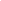 - создать условия для выявления и развития способностей обучающихся, в том числе одаренных детей, через организацию интеллектуальных, спортивных и творческих мероприятий, проектной и исследовательской деятельности, организацию общественно полезной деятельности; предоставление условий для эффективной самостоятельной работы;– использование в образовательной деятельности современных образовательных технологий деятельностного типа, овладение обучающимися основами учебной деятельности (умением понимать учебную задачу, определять учебные операции, производить контроль и самоконтроль, оценку и самооценку и т.д.);- обеспечение преемственности начального общего и основного общего образования, обеспечение условий для последующего свободного выбора обучающимися и их родителями (законными представителями) образовательного маршрута в процессе получения основного общего образования на основе сформированной готовности к освоению образовательных программ различного уровня;- обеспечить развитие личности обучающихся, их социальной активности и ответственности за счет включение их в процессы познания и преобразования школьной и внешкольной социальной среды (Чкаловского района, города Екатеринбурга, Свердловской области и т.д.).В основе реализации основной образовательной программы Учреждения лежит системно-деятельностный подход, который предполагает основную педагогическую задачу - организация условий, инициирующих действие обучающихся.Системно-деятельностный подход как методологическая основа ФГОС предполагает:воспитание и развитие качеств личности, отвечающих требованиям информационного общества, инновационной экономики, задачам построения российского гражданского общества на основе принципов толерантности, диалога культур и уважения многонационального, поликультурного и поликонфессионального состава;переход к стратегии социального проектирования и конструирования на основе разработки содержания и технологий образования, определяющих пути и способы достижения желаемого уровня (результата) развития обучающихся;ориентацию на достижение цели и основного результата образования – развитие на основе освоения универсальных учебных действий, познания и освоения мира личности обучающегося, его активной учебно-познавательной деятельности, формирование его готовности к саморазвитию и непрерывному образованию;признание решающей роли содержания образования, способов организации образовательной деятельности и учебного сотрудничества в достижении целей личностного и социального развития обучающихся;учет индивидуальных возрастных, психологических и физиологических особенностей обучающихся, роли, значения видов деятельности и форм общения при определении образовательно-воспитательных целей и путей их достижения;обеспечение преемственности уровней образования; разнообразие индивидуальных образовательных траекторий и индивидуального развития каждого обучающегося, в том числе детей, проявивших выдающиеся способности, детей-инвалидов и детей с ОВЗ через расширение зоны их ближайшего развития.